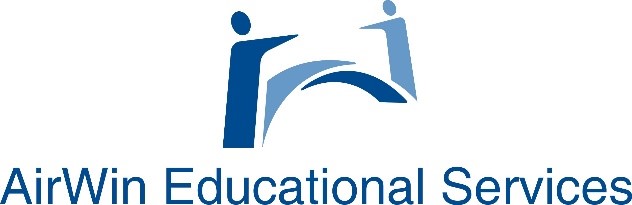 (Sample)(Name of Charter School board) ValuesStatement on Board CultureWe the school board of (Name of School), in cooperation with our vision, mission and values, agree to conduct ourselves in a way that demonstrates our commitment to the following cultural values:We agree that healthy and respectful relationships with all stakeholders and each other serve as the foundation for exceptional and professional boardsmanship.  Our commitment to this cultural value will be operationalized by ensuring clear expectations, open and honest communication, understanding and respecting roles, and demonstrating our knowledge of that understanding through our work and our board language.We agree that building trust and candor among our board colleagues is essential to creating a safe board environment.  Our trust and candor will be continuously cultivated by ensuring consistent governance and decision-making, transparency, sharing information and maintaining confidentiality.We agree that resolving issues thoughtfully and productively will take preference over simply “getting along.”  To ensure robust dialogue and diverse perspectives, we commit to considering a diverse board that is committed to the vision of the school; that governs to the mission; and that listens and considers all perspectives in its decision-making capacity.We agree that poor behavior in board members will not be tolerated.  In an effort to mitigate poor behavior, we agree to develop and share expectations regarding conduct.  We also agree that poor behavior will be addressed, immediately, in accordance with the process developed and adopted by the board. We, the (Name of School) Board adopt these cultural values’ statements as our written rules for committing to a culture that will influence the way we carry out our work and shape our board performance.Adopted on ____ by (Name of School) Board.